Lineamientos para la elaboración del anteproyecto para modalidad de tiempo completo 2020-A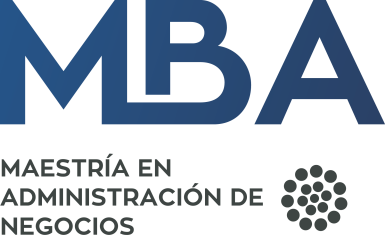 Es requisito para participar en el proceso de selección de aspirantes del MBA de modalidad de tiempo completo (CONACyT) presentar un anteproyecto, que tiene como objetivos:Verificar la pertinencia y vinculación de los intereses académicos de los estudiantes, con las necesidades del sector productivo y su impacto en la solución de problemáticas sociales/económicas.Conocer de manera general el proyecto o tema de trabajo recepcional (requisito para titularse) que le interesaría al aspirante desarrollar a lo largo de su trayectoria académica en el programa.Sentar las bases para el desarrollo de su proyecto. El anteproyecto deberá considerar por lo menor los siguientes elementos:Nombre del anteproyecto. Justificación. (el “por qué” del proyecto, motivación propia, terceros beneficiados)Planteamiento del problema. (qué problema/necesidad podría resolver)Objetivos. (cuál sería el entregable final del proyecto; ej. un modelo de negocio, un producto, la mejora de un proceso, un servicio)Preguntas de investigación. (aquellas que me ayuden resolver el problema y lograr los objetivos)Posibles respuestas a las preguntas de investigación.Hipótesis o escenarios proyectados.Especificaciones de forma:Extensión: Mínimo 5 cuartillas, máximo 10 cuartillas, ó mínimo 10 diapositivas y máximo 15 diapositivas.Tipo de letra: Arial de 12 puntos.Interlineado:1.5Márgenes en Word: “Moderado” (superior e inferior “1”, izquierdo y derecho “0.75) 
